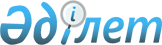 О внесении изменений и дополнений в Указ Президента Республики Казахстан от 29 марта 2002 года № 828
					
			Утративший силу
			
			
		
					Указ Президента Республики Казахстан от 17 июня 2011 года № 101. Утратил силу Указом Президента Республики Казахстан от 31 июля 2023 года № 290.
      Сноска. Утратил силу Указом Президента РК от 31.07.2023 № 290.
      Подлежит опубликованию в Собрании
      актов Президента и Правительства
      Республики Казахстан       
      ПОСТАНОВЛЯЮ:
      1. Внести в Указ Президента Республики Казахстан от 29 марта 2002 года № 828 "О некоторых вопросах кадровой политики в системе органов государственной власти" (САПП Республики Казахстан, 2004 г., № 17, ст. 212; № 21, ст. 265; 2005 г., № 29, ст. 362; 2006 г., № 23, ст. 229; 2007 г., № 42, ст. 479; 2009 г., № 34, ст. 321; 2010 г., № 51, ст. 466) следующие изменения и дополнения:
      пункт 2-1 исключить;
      в Перечне должностей политических государственных служащих и иных должностных лиц, назначаемых Президентом Республики Казахстан или по согласованию с ним, избираемых по его представлению, а также назначаемых по согласованию с Администрацией Президента Республики Казахстан, утвержденном вышеназванным Указом:
      строку:
      "
                                                                         "
      изложить в следующей редакции:
      "
                                                                      ";
      строку:
      "
                                                                       "
      исключить;
      после строки:
      "
                                                                   "
           дополнить строкой следующего содержания:
      "
                                                                     ";
      строку:
      "
                                                                        "
      исключить;
      строку:
      "
                                                                       "
      изложить в следующей редакции:
      "
                                                                       ";
      после строки:
      "
                                                                       "
      дополнить строкой следующего содержания:
      "
                                                                       ";
      после строки:
      "
                                                                        "
      дополнить строкой следующего содержания:
      "
                                                                         ";
      строки:
      "
                                                                       "
      исключить;
      строку:
      "
                                                                       "
      изложить в следующей редакции:
      "
                                                                      ";
      строки:
      "
                                                                       ",
      "
                                                                        "
      исключить;
      строки:
      "
                                                                        ",
      "
                                                                          "
      изложить соответственно в следующей редакции:
      "
                                                                         ",
      "
                                                                        ";
      строку:
      "
                                                                         "
      исключить;
      строки:
      "
                                                                        "
      изложить соответственно в следующей редакции:
      "
                                                                       ";
      строку:
      "
                                                                        "
      изложить в следующей редакции:
      "
                                                                        ";
      строку:
      "
                                                                         "
      исключить;
      строку:
      "
                                                                          "
      изложить в следующей редакции:
      "
                                                                       ";
      строку:
      "
                                                                         "
      исключить;
      строку:
      "
                                                                         "
      изложить в следующей редакции:
      "
                                                                         ";
      в Положении о порядке согласования, назначения на должность и освобождения от должности политических государственных служащих и иных должностных лиц Республики Казахстан, утвержденном вышеназванным Указом:
      в пункте 17:
      абзац четвертый изложить в следующей редакции:
      "первый заместитель Министра обороны - председатель Комитета начальников штабов Министерства обороны; заместители Министра обороны; командующие видами, родами видов войск и региональными командованиями Вооруженных Сил; начальник Главного разведывательного управления Вооруженных Сил; начальник Национального университета обороны; заместители председателя Комитета начальников штабов; начальник тыла Вооруженных Сил Республики Казахстан; первые заместители главнокомандующих видами Вооруженных Сил, командующих родами видов войск, региональными командованиями - начальники штабов; начальники департаментов по делам обороны городов Астаны и Алматы, областей;";
      абзац шестой изложить в следующей редакции:
      "председатели комитетов противопожарной службы, по государственному контролю за чрезвычайными ситуациями и промышленной безопасностью, начальники департаментов по чрезвычайным ситуациям городов Астаны и Алматы, областей Министерства по чрезвычайным ситуациям;";
      пункт 18 изложить в следующей редакции:
      "18. Если иное не будет решено Главой государства или Руководителем его Администрации, в структурном подразделении, ведающем вопросами социально-экономической сферы, подлежат предварительному изучению кандидатуры на следующие должности:
      заместители министров, ответственные секретари, председатели комитетов министерств охраны окружающей среды, здравоохранения, образования и науки, труда и социальной защиты населения, финансов, индустрии и новых технологий, сельского хозяйства, транспорта и коммуникаций, экономического развития и торговли, нефти и газа, связи и информации, туризма и спорта;
      заместители председателей Национального Банка, агентств, являющихся центральными исполнительными органами, не входящими в состав Правительства; председатели комитетов Национального Банка; председатели правлений АО "Фонд национального благосостояния "Самрук-Казына", АО "Национальный научно-технологический холдинг "Парасат", АО "Национальный инфокоммуникационный холдинг "Зерде", АО "Национальный медицинский холдинг", АО "Национальный управляющий холдинг "КазАгро", а также национальных институтов развития и национальных компаний, входящих в состав АО "Фонд национального благосостояния "Самрук-Казына"; председатели правлений национальных компаний, не входящих в состав холдингов; руководитель аппарата Счетного комитета по контролю за исполнением республиканского бюджета.";
      пункт 19 изложить в следующей редакции:
      "19. Если иное не будет решено Главой государства или Руководителем его Администрации, в структурном подразделении, ведающем вопросами правоохранительной системы, подлежат предварительному изучению кандидатуры на следующие должности:
      заместители Генерального прокурора, прокуроры городов Астаны и Алматы, областей, другие приравненные к ним прокуроры; председатель Комитета по правовой статистике и специальным учетам Генеральной прокуратуры;
      заместители Министра внутренних дел, Командующий внутренними войсками - председатель Комитета внутренних войск Министерства внутренних дел, председатели комитетов Министерства внутренних дел; начальники Алматинской и Карагандинской академий; начальники департамента внутренних дел на транспорте Министерства внутренних дел, департаментов внутренних дел городов Астаны, Алматы и областей;
      председатель и заместители председателя, начальники территориальных департаментов Комитета уголовно-исполнительной системы, директор государственного учреждения "Центр судебной экспертизы" Министерства юстиции;
      председатель и заместители председателя, начальники территориальных департаментов таможенного контроля Комитета таможенного контроля Министерства финансов;
      заместители Председателя; начальники департаментов по борьбе с экономической и коррупционной преступностью (финансовой полиции) по городам Астане и Алматы, областям Агентства Республики Казахстан по борьбе с экономической и коррупционной преступностью (финансовой полиции).";
      абзац второй пункта 21 изложить в следующей редакции:
      "заместители Министра юстиции, ответственный секретарь, председатели комитетов Министерства юстиции (за исключением Комитета уголовно-исполнительной системы), начальники департаментов юстиции городов Астаны и Алматы, областей Министерства юстиции;";
      пункт 22 изложить в следующей редакции:
      "22. Если иное не будет решено Главой государства или Руководителем его Администрации, в структурном подразделении, ведающем вопросами внутренней политики, подлежат предварительному изучению кандидатуры на следующие должности:
      заместители министров, ответственные секретари и председатели комитетов министерств культуры, связи и информации, здравоохранения, образования и науки, труда и социальной защиты населения; заместители Председателя Агентства Республики Казахстан по делам религий;
      руководитель Национального центра по правам человека;
      заместители акимов, курирующих социальную сферу; первые руководители государственных высших учебных заведений, назначаемых на должности и освобождаемых от должностей Президентом Республики Казахстан; председатели правлений АО "Национальный научно-технологический холдинг "Парасат", АО "Национальный медицинский холдинг" и национальных компаний, входящих в их состав.";
      в пункте 23 абзац первый изложить в следующей редакции:
      "23. Если иное не будет решено Главой государства или Руководителем его Администраций, в структурном подразделении, ведающем вопросами государственного контроля и развития территорий, подлежат предварительному изучению кандидатуры на следующие должности:";
      дополнить абзацем вторым следующего содержания:
      "ответственных секретарей центральных исполнительных органов;".
      2. Настоящий Указ вводится в действие со дня подписания.
					© 2012. РГП на ПХВ «Институт законодательства и правовой информации Республики Казахстан» Министерства юстиции Республики Казахстан
				
Руководители структурных
подразделений Администрации
Президента Республики
Казахстан (кроме заведующих
секретариатами)
Президентом
Руководителем
Администрации
Руководители структурных
подразделений Администрации
Президента Республики
Казахстан (кроме заведующих
секретариатами, назначаемых 
Руководителем Администрации)
Президентом
Руководителем
Администрации
Заместители Председателя
Национального Банка
Республики Казахстан
Президентом
Председателем
Национального
Банка
Руководителем
Администрации
Заместители руководителей
органов, непосредственно
подчиненных и подотчетных
Президенту Республики
Казахстан
Президентом
руководителями
органов,
непосредственно
подчиненных и
подотчетных
Президенту
Республики
Казахстан
Руководителем
Администрации
Заместители председателей
агентств, являющихся
центральными
исполнительными органами,
не входящими в состав
Правительства
Правительством
председателями
агентств,
являющихся
центральными
исполнительными
органами, не
входящими в
состав
Правительства
Руководителем
Администрации
Заместители Управляющего
делами Президента Республики
Казахстан
Президентом
Управляющим
делами
Президента
Руководителем
Администрации
Представители Президента
Республики Казахстан в
Правлении Национального Банка
Республики Казахстан и
Правлении Агентства
Республики Казахстан по
регулированию и надзору 
финансового рынка и
финансовых организаций
Президентом
Руководителем
Администрации
Представитель Президента
Республики Казахстан в
Правлении Национального
Банка Республики Казахстан
Президентом
Руководителем
Администрации
Председатели и председатели
судебных коллегий местных и
других судов, председатели
судебных коллегий Верховного
Суда, судьи местных и других
судов
Президентом
Высшим
Судебным
Советом
Председатели комитетов
Национального Банка
Республики Казахстан
Председателем
Национального
Банка
Президентом
или по его
поручению с
Руководителем
Администрации
Председатели комитетов 
министерств внутренних дел,
обороны, иностранных дел и юстиции
министрами
Руководителем
Администрации
Руководитель аппарата Счетного
комитета по контролю за
исполнением республиканского
бюджета
председателем
Счетного
комитета по
контролю за
исполнением
республиканского
бюджета
Руководителем
Администрации
Заместители председателей
комитетов противопожарной
службы, по государственному
контролю за чрезвычайными 
ситуациями и промышленной
безопасностью Министерства по
чрезвычайным ситуациям
Министром
Премьер-
Министром,
Руководителем
Администрации
Заместители председателей
комитетов Министерства 
внутренних дел
Министром
Руководителем
Администрации
Заместители председателей
Комитета государственного
имущества и приватизации,
Налогового комитета, Комитета
таможенного контроля
Министерства финансов
Министром
председателями
комитетов
Премьер-
Министром,
Руководителем
Администрации,
ответственным
секретарем
Заместители председателя
Комитета таможенного контроля
Министерства финансов
Министром
председателем
комитета
Премьер-
Министром,
Руководителем
Администрации,
ответственным
секретарем
Заместители председателей
комитетов Министерства юстиции
Министром
председателями
комитетов
Руководителем
Администрации,
ответственным
секретарем
Начальники департаментов
центрального аппарата*
Генеральной прокуратуры
Генеральным
прокурором
Руководителем
Администрации
Заместители председателя
Комитета по правовой
статистике и специальным
учетам Генеральной прокуратуры
Генеральным
прокурором
председателем
Комитета
Руководителем
Администрации
Начальники департаментов
центрального аппарата,
главных инспекций,
центрального командного
пункта, главных управлений
Министерства обороны
Министром
обороны
Руководителем
Администрации
Начальники областных, городов
Астаны, Алматы, на транспорте 
департаментов внутренних дел
Министром
внутренних
дел
Президентом
или по его
поручению с
Руководителем
Администрации
Начальники департаментов
центрального аппарата*, Центра
по координации борьбы с особо
опасными преступлениями,
академии и Карагандинского
юридического института,
командиры бригад (соединений)
внутренних войск Министерства
внутренних дел 
Министром
внутренних
дел
Руководителем
Администрации
Начальник Главного
разведывательного управления
Вооруженных Сил
Министром
обороны
Руководителем
Администрации
Начальники департамента
внутренних дел на транспорте
Министерства внутренних дел,
департаментов внутренних дел
городов Астаны, Алматы и областей
Министром
внутренних
дел
Президентом
или по его
поручению
с Руководителем
Администрации
Начальники Алматинской и
Карагандинской академий,
командиры бригад (соединений)
внутренних войск Министерства
внутренних дел
Министром
внутренних
дел
Руководителем
Администрации
Начальник Высшего военного
училища внутренних войск
Министром
внутренних
дел
Командующим
внутренними
войсками
Руководителем
Администрации
Начальники департаментов
центрального аппарата*, по
борьбе с экономической и
коррупционной преступностью
(финансовой полиции) 
областей, городов Астаны,
Алматы, Академии финансовой
полиции Агентства Республики
Казахстан по борьбе с
экономической и
коррупционной преступностью
(финансовой полиции)
Председателем
Агентства по
борьбе с
экономической
и коррупционной
преступностью
(финансовой
полиции)
Руководителем
Администрации
Начальники департаментов 
таможенного контроля по
городам Астане и Алматы,
областям Комитета
таможенного контроля
Министерства финансов
Министром
финансов
председателем
Комитета
таможенного контроля
Руководителем
Администрации
Директора департаментов
центрального аппарата,
начальники департаментов по
чрезвычайным ситуациям
городов Астаны и Алматы,
областей Министерства по
чрезвычайным ситуациям
Министром по
чрезвычайным
ситуациям
Руководителем
Администрации
Начальники департаментов по
борьбе с экономической и
коррупционной преступностью
(финансовой полиции) городов
Астаны, Алматы и областей
Председателем
Агентства по
борьбе с
экономической
и коррупционной
преступностью
(финансовой
полиции)
Руководителем
Администрации
Начальники территориальных
департаментов таможенного
контроля Комитета
таможенного контроля
Министерства финансов
Министром
финансов
председателем Комитета
таможенного контроля
Руководителем
Администрации
Начальники департаментов по
чрезвычайным ситуациям
городов Астаны, Алматы
и областей Министерства
по чрезвычайным ситуациям
Министром
по чрезвычайным ситуациям
Руководителем
Администрации
Начальники управлений
центрального аппарата, по
городам Астане и Алматы,
областям Комитета
уголовно-исполнительной
системы, директор
государственного учреждения
"Центр судебной экспертизы"
Министерства юстиции
Министром
юстиции
Руководителем
Администрации
Заместители председателя
Комитета уголовно-
исполнительной системы,
начальники территориальных
департаментов Комитета
уголовно-исполнительной
системы
Министром
юстиции
Председателем
Комитета
уголовно-
исполнительной
системы
Руководителем
Администрации
Директор государственного
учреждения "Центр судебной
экспертизы" Министерства
юстиции
Министром
юстиции
Руководителем
Администрации
Начальники управлений
внутренней политики городов
Астаны и Алматы, областей
акимами
городов
Астаны и
Алматы, областей
Премьер-
Министром,
Руководителем
Администрации
Председатели правления
АО "Национальный научно-
технологический холдинг
"Парасат", АО "Национальный
информационный холдинг "Арна
Медиа", АО "Национальный
инфокоммуникационный холдинг
"Зерде", АО "Национальный
управляющий холдинг
"КазАгро", АО "Национальный
медицинский холдинг"
советами
директоров
соответствующих
холдингов
Премьер-
Министром
Президентом
или по его
поручению с
Руководителем
Администрации
Председатели правления
АО "Национальный научно-
технологический холдинг
"Парасат", АО "Национальный
инфокоммуникационный холдинг
"Зерде", АО "Национальный
управляющий холдинг
"КазАгро", АО "Национальный
медицинский холдинг"
советами
директоров
соответствующих холдингов
Премьер-
Министром
Президентом
или по его
поручению
с Руководителем
Администрации
Председатели правлений
национальных компаний,
входящих в АО "Национальный
информационный холдинг
"Арна Медиа", АО "Национальный
инфокоммуникационный холдинг
"Зерде", "Национальный
управляющий холдинг "КазАгро"
советами
директоров
Премьер-
Министром
Президентом
или по его
поручению с
Руководителем
Администрации
Руководители территориальных
органов по городам Астане и
Алматы, областям Комитета по
исполнению судебных актов
Министерства юстиции
Республики Казахстан
Председателем
Комитета по
исполнению
судебных актов
Руководителем
Администрации
Руководители территориальных
органов по городам Астане
и Алматы, областям Комитета
по исполнению судебных актов
Министерства юстиции
Республики Казахстан
Министром
юстиции
Председателем
Комитета по
исполнению
судебных актов
Руководителем
Администрации
Президент
Республики Казахстан
Н. Назарбаев